Școala Gimnazială ,,Tudor Vladimirescu”TârgovișteResurse Educaționale DeschiseMICII DIGITALI ÎN LUMEA LITERELOR ȘI A CIFRELORFIȘE DE LUCRUCLASA I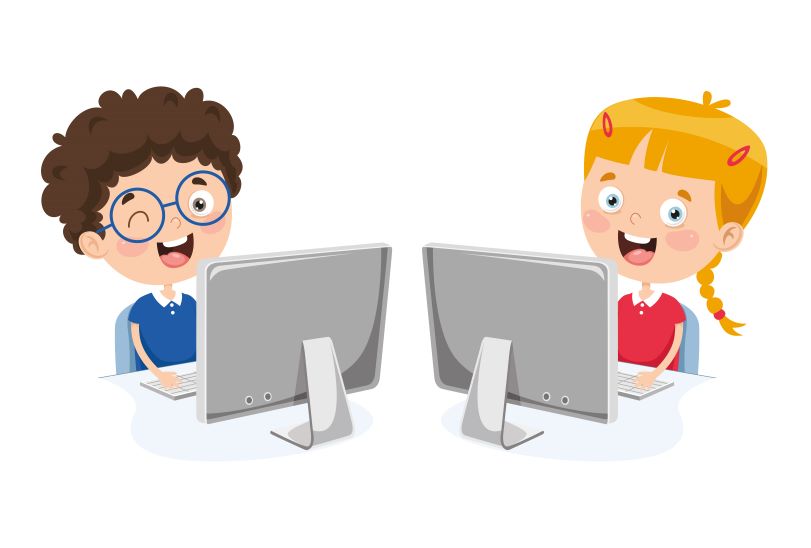 AUTORI:prof. înv. primar Flaider Elena; prof. înv. primar Blidaru Roxana-Maria;prof. înv. primar Oană VioletaUnitatea tematică: Îndrăgim primăvara Competenţe vizate:Comunicare în limba română (Organizarea textului scris)4.1 Scrierea literelor de mână Matematică și explorarea mediului (Adunarea şi scăderea în concentrul 0 – 100, fărătrecere peste ordin; plante)1.4 Efectuarea de adunări ş iscăderi, mental şi în scris, în concentrul 0-100, recurgândfrecvent la numărare;4.1 Formularea rezultatelor unor observaţii, folosind câţiva termeni ştiinţifici,reprezentări prin desene şi operatorii logici „şi”, „sau”, „nu”.Indicații de utilizare a resurselor digitale:utilizarea aplicaţiei gratuite www.qr-code-generator.com pentru pregătirea fișelor individuale de lucru și crearea codurilor QR (introducerea textul dorit, generarea codurilor, salvarea imaginilor pentru a putea fi printate);utilizarea, pentru citirea codurilor, a unui dispozitiv de imagine prin instalarea aplicației QR-Scanner, din App Store, pentru iPhone care rulează IOS sau din Play Store, pentru sistemul de operare Android.Micii digitali în lumea literelorFișă de lucruGRUPA 1 – nivel minimalMateriale: fișe de lucru individual cu flori de primăvară, imprimate cu un cod QR (codul conține un cuvânt), o zonă cu liniatură tip I și un spațiu pentru desen; creioane colorate sau carioci; capsator, tablete/telefoane pentru a scana codurile QR. Sarcina de lucru individual: fiecare elev primește fișa având sarcina de a scana codul QR, de a citi și transcrie cuvântul descoperit, de a reprezenta prin desen imaginea sugerată de cuvânt.Sarcina de lucru în grup: îmbinarea filelor individuale și realizarea broșurii File de primăvară.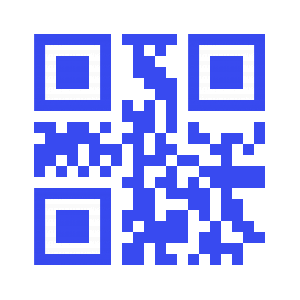 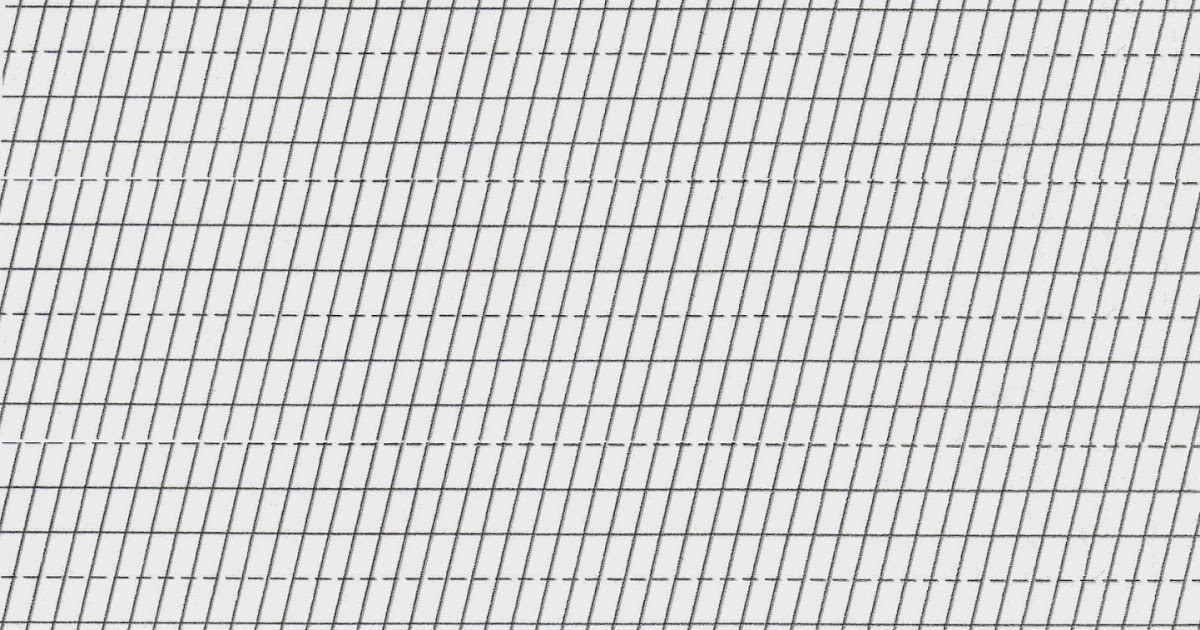 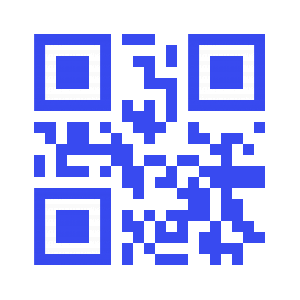 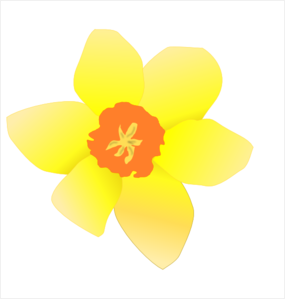 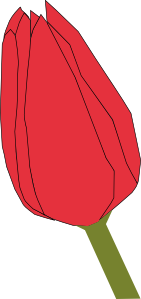               (albină)                                                                                                (copac)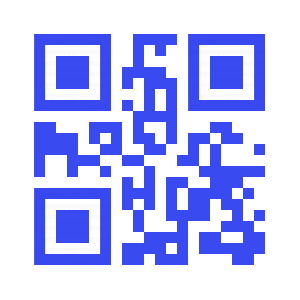 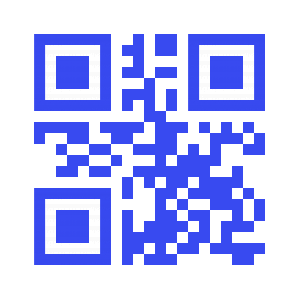 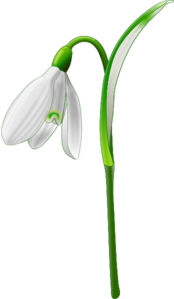                                     (cer)                                                                           (fluture)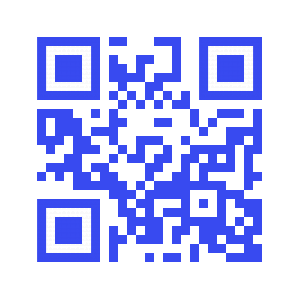 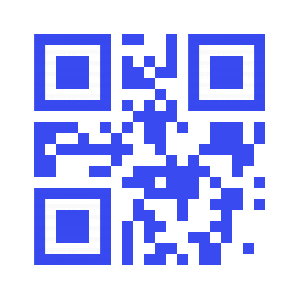 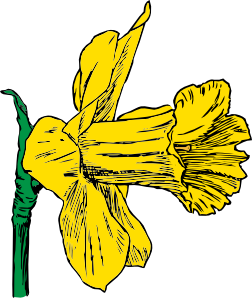 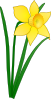                                 (gărgăriță)                                                              (ghiocel)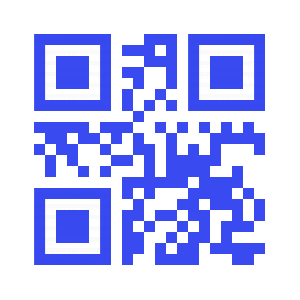 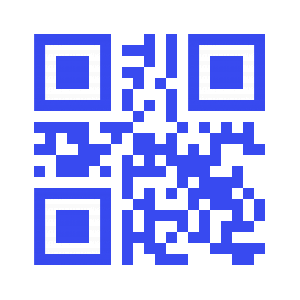 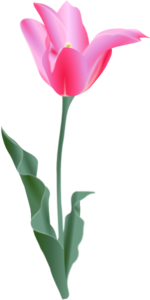 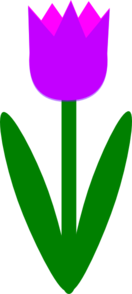                (iarbă)                                                                                       (nori)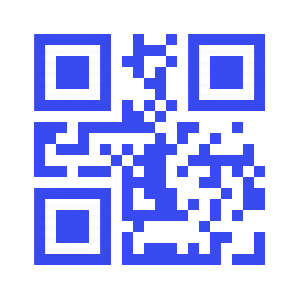 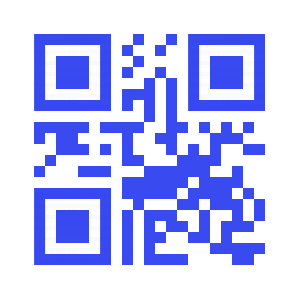 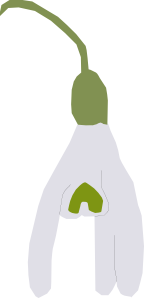 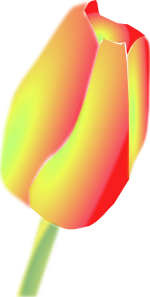                                                                                                                                                                                                                                                                                                                                                                                                                                                                (lalea)                                                                                   (omidă)Micii digitali în lumea literelorFișă de lucruGRUPA 2 – nivel mediuMateriale: fișe de lucru îndividual ce conțin un cod QR (codul conține silabe) și o zonă cu liniatură tip I; elemente decorative autoadezive, planșă-suport din carton colorat; tablete/telefoane pentru a scana codurile QR. Sarcina de lucru individual: fiecare elev primește fișa având sarcina de a scana codul QR,  de a citi silabele descoperite, de a le ordona  în cuvinte şi de a le transcrie pe liniatura tip I. Sarcina de lucru în grup: realizarea colajului Tablou de primăvară, fixând simbolurile cuvintelor scanate pe planșa-suport.       (bi, al, ne)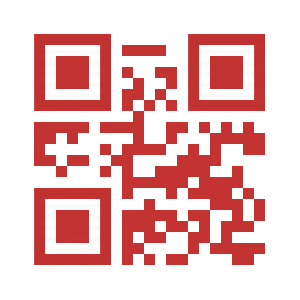 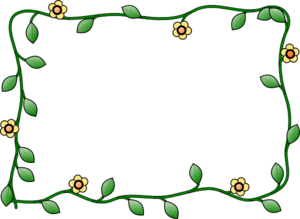 (paci, co)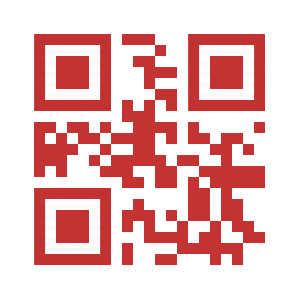                     (re, floa)                    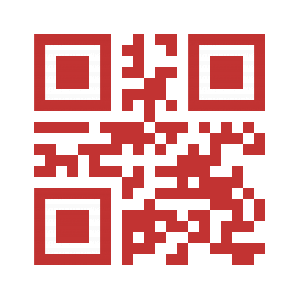 (rii, no)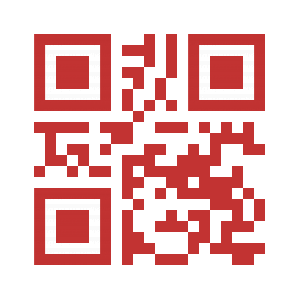 (li, lu, le, be)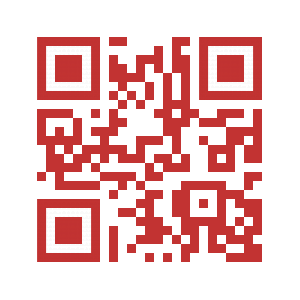 (dă, o, mi)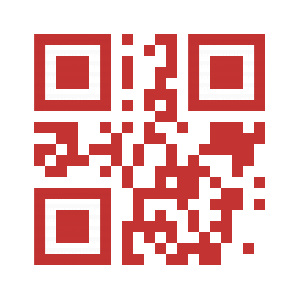 (gă, țe, găr, ri)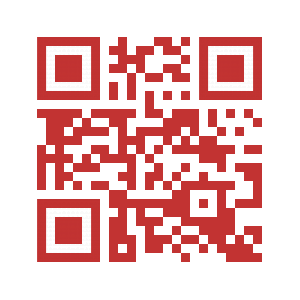 (turi, flu)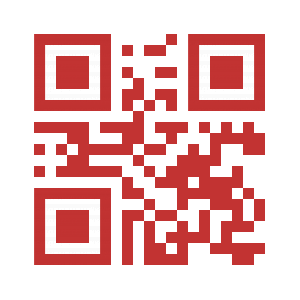 Micii digitali în lumea literelorFișă de lucruGRUPA 3 – nivel maximalMateriale: fișe de lucru individual sub forma unor lalele, imprimate cu un un cod QR (codul conține cuvinte) și o zonă cu liniatură tip I; foarfece, lipici, planșă-suport cartonată; tablete/telefoane pentru a scana codurile QR. Sarcina de lucru individual: fiecare elev primește fișa având sarcina de a scana codul QR,  de a citi cuvintele  descoperite, de a le ordona  în propoziție şi de a transcrie propoziția pe liniatura tip I. Sarcina de lucru în grup: decuparea lalelelor după contur, lipirea lor pe planșa-suport, realizând colajul Coş cu lalele.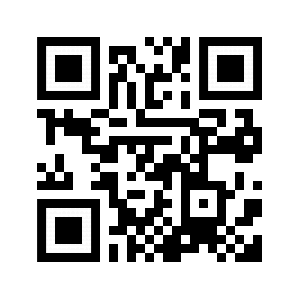 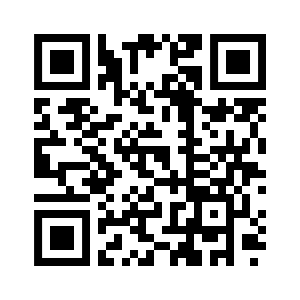 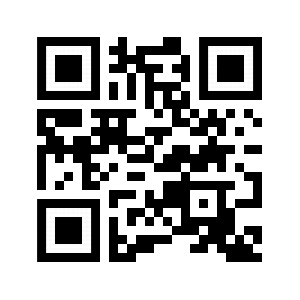 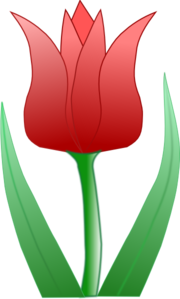 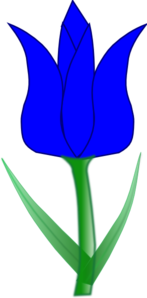   (vestesc, Ghioceii, primăvara)            (din, Albinele, ies, stupi)	                  (lalele, Gabriela, are)	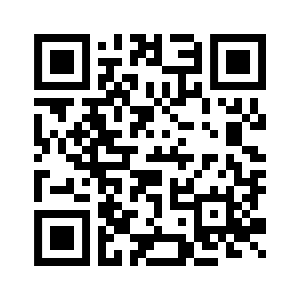 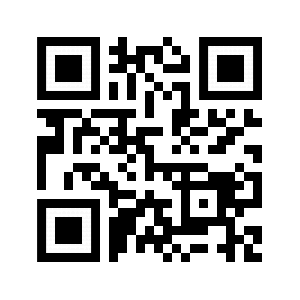 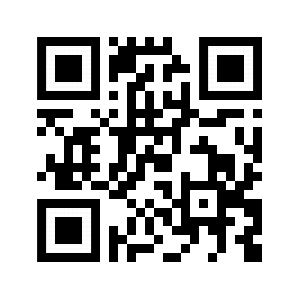 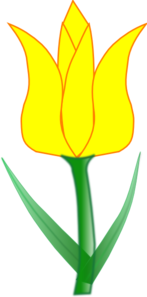 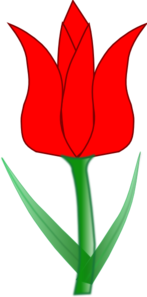        (narcisele, plac, Îmi)		     (iar, Înfloresc, pomii)	        (aleargă, Maria, grădină, în)                 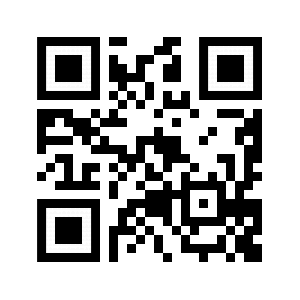 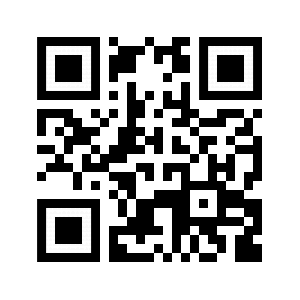 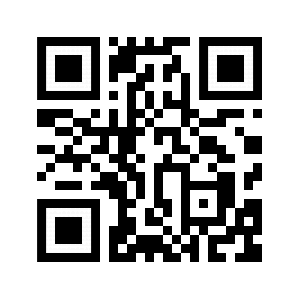 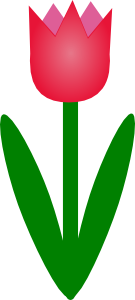 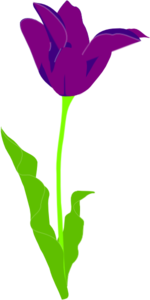     (viață, prinde, Natura)                      (copacul, Omida, curăță)                   (iar, Primăvara, vine)Micii digitali în lumea cifrelorFișă de lucruGRUPA 1 – nivel minimalMateriale: fișe individuale de lucru conținând un exercițiu de adunare sau scădere cu suport vizual; decupaje sub forma unor flori de primăvară imprimate cu coduri QR (fiecare cod conține un număr asociat cu o literă); instrumente de scris; scobitori, bandă adezivă, planșă din polistiren, telefoane sau tablete pentru a scana codurile QR.Sarcina de lucru individual: fiecare elev rezolvă exercițiul de pe fișă, scanează codul QR de pe fiecare dintre cele două jetoane cu flori, notează rezultatele și literele descoperite în cod, selectează decupajul care conține varianta corectă a rezultatului.Sarcina de lucru în grup: fixarea florilor în suport, în ordinea crescătoare a rezultatelor individuale, realizând macheta Grădina cu flori a bunicii; descoperirea cuvântului care denumește o condiție esențială dezvoltării plantelor (CĂLDURĂ).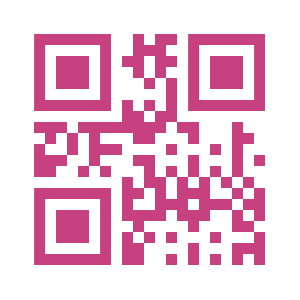 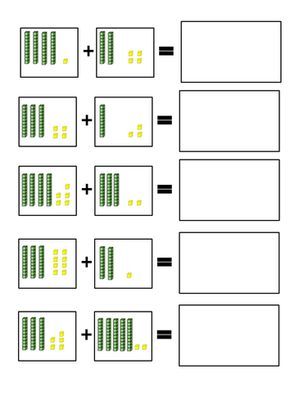 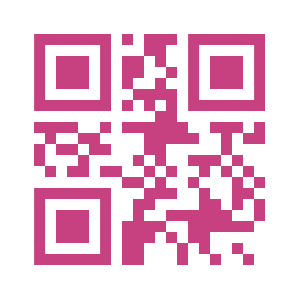 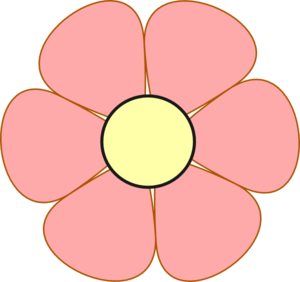                                                                            (44 C)            	(21 B)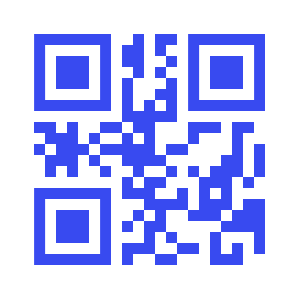 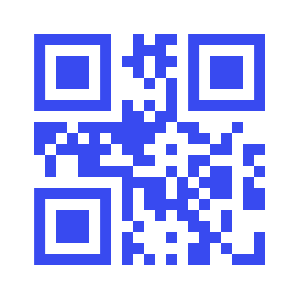 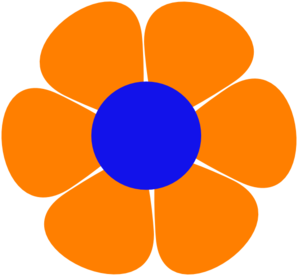                 	(67 L)	(77 Ă)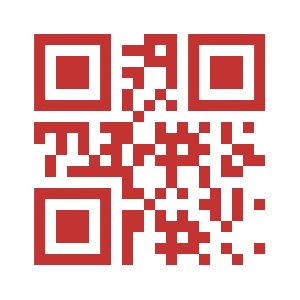 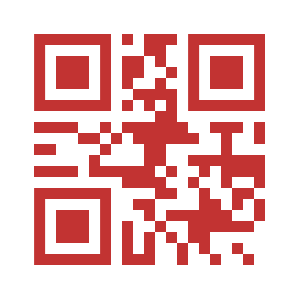 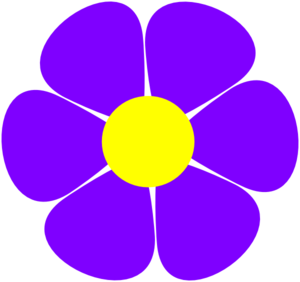     						      (59 L)                                 (17 O)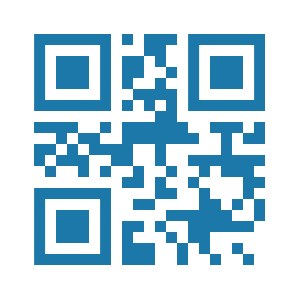 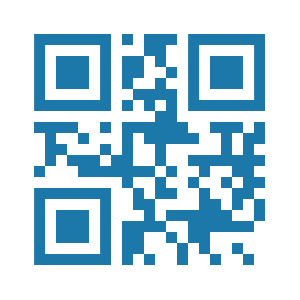 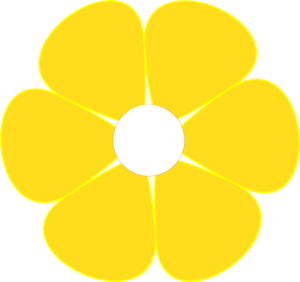 	(83 M)	(87 D)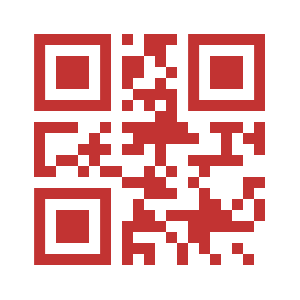 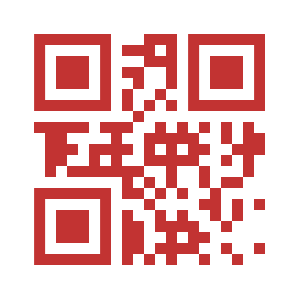 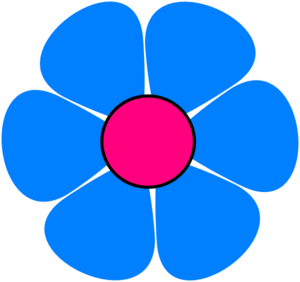 	(65 U)      	(25 V)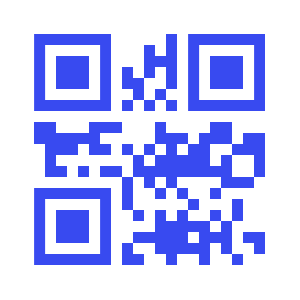 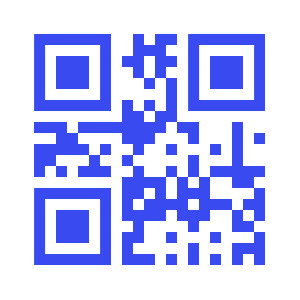 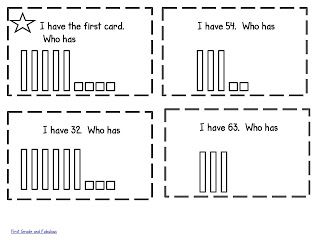 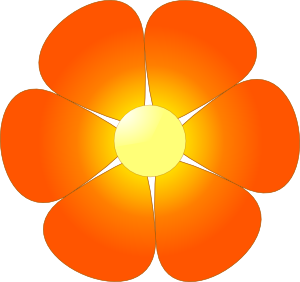               (85 V)	(21 R)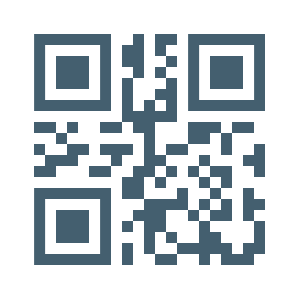 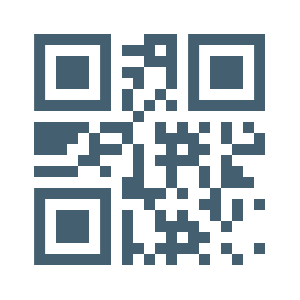 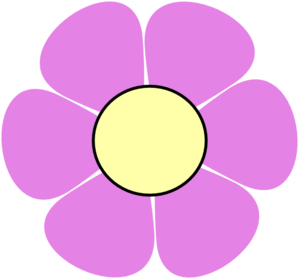 		             (33 Ă)	(60 N)Micii digitali în lumea cifrelorFișă de lucruGRUPA 2 – nivel mediuMateriale: fișe individuale de lucru cu suport vizual pentru operația de adunare sau scădere; jetoane cu legume de primăvară, imprimate cu coduri QR (codul conține două numere asociate cu litere); șnur, instrumente de scris; telefoane sau tablete pentru a scana codurile QRSarcina de lucru individual: fiecare elev numără elementele date, scrie operația corespunzătoare și rezultatul, scanează codul QR pentru a identifica litera asociată rezultatului corect.Sarcina de lucru în grup: așezarea jetoanelor cu legume în ordinea decrescătoare a rezultatelor individuale, realizând o ghirlandă decorativă, descoperirea cuvântului care denumește o condiție esențială dezvoltării plantelor (LUMINĂ).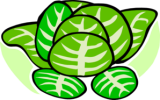 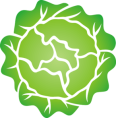 _________________________________	(18 M ; 17 L)                     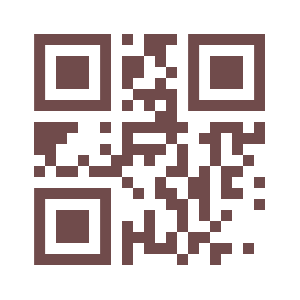 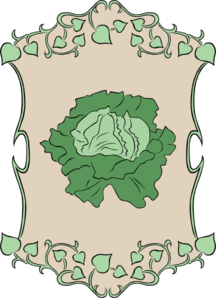 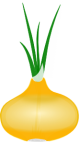   _______________________	 (13 U; 19 I)                                 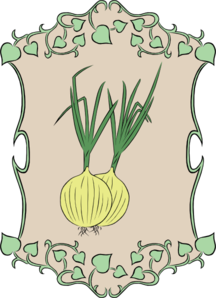 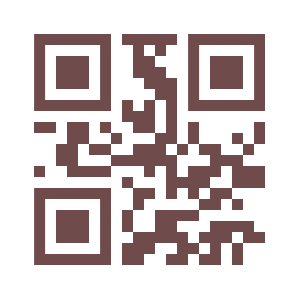 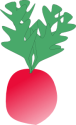 _____________________________	 (24 R; 20 M)                  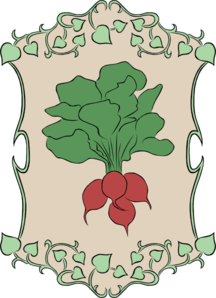 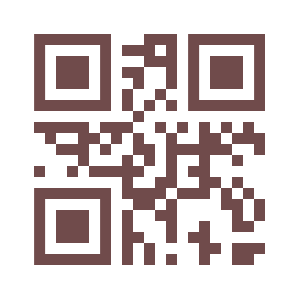 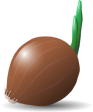 ______________________________ (14 C;  26 I)                   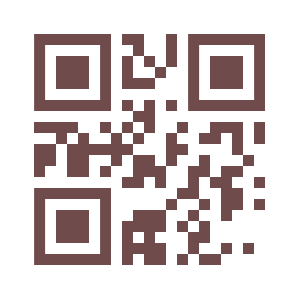 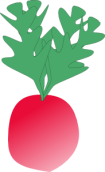 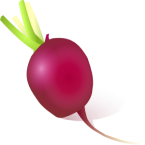   ______________________________  (29 N;   21 S)                       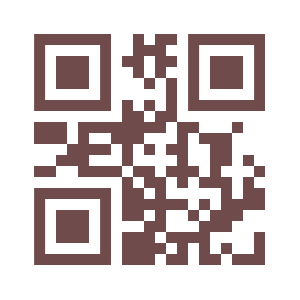 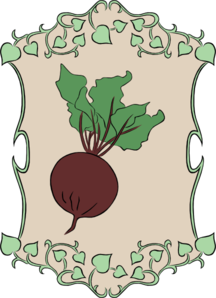 ___________________________	 (14 Ă; 27 N)                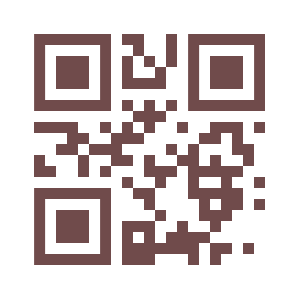 Micii digitali în lumea cifrelorFișă de lucruGRUPA 3 – nivel maximal Materiale: fișe de lucru individual reprezentate sub forma unor pomișori și imprimate cu câte patru coduri QR și cu semne matematice “+”.”—“,“=” (codurile de pe coroana pomișorului conțin numere iar cel de pe trunchi conține o literă, care va fi asociată rezultatului final);  instrumente de scris, telefoane/tablete pentru a scana codurile QR; suport din polistiren; bețișoare din lemn, bandă adezivă.Sarcina de lucru individual: fiecare elev scanează cele patru coduri QR descoperind și notând numerele ascunse și litera, rezolvă pe fișă operațiile date și asociază litera rezultatului final. Sarcina de lucru în grup: așezarea pomișorilor pe un suport, pe două rânduri, în funcție de rezultatul final, par sau impar, obținând macheta Livada bunicului; descoperirea cuvintelor care denumesc condiții esențiale dezvoltării plantelor (AER, APĂ).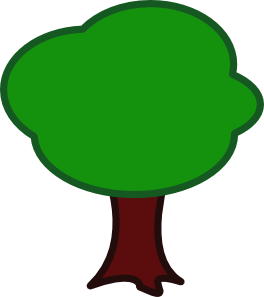 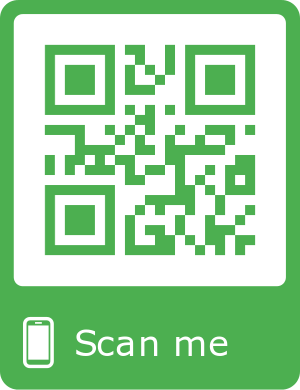                       +   _    =                  29+10- 8= 31 Impar A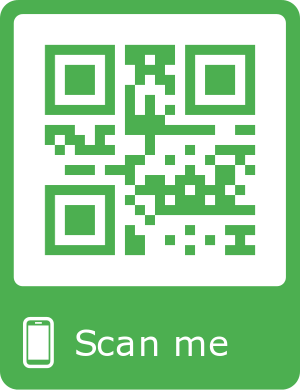 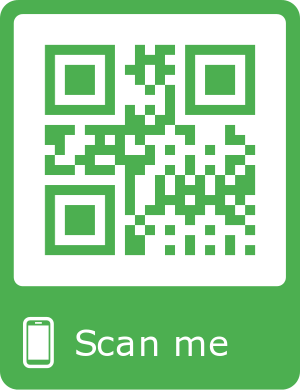 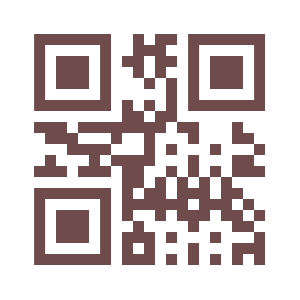            +   _   =	21+14-3=32 Par E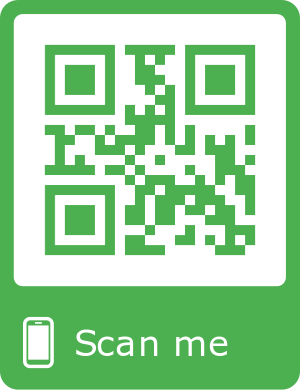 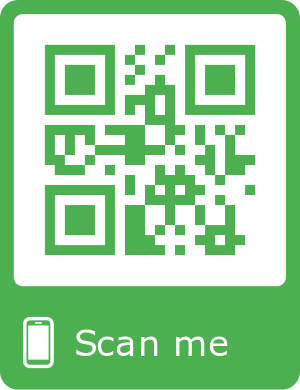 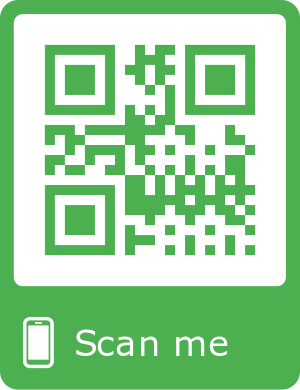 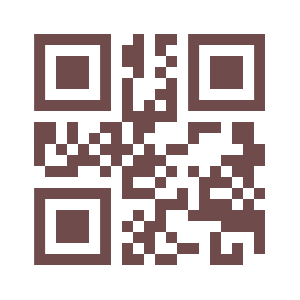          -    +  =                     42-12 +15=45 Impar P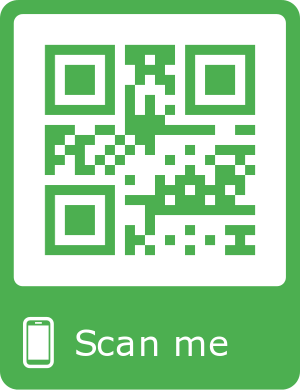 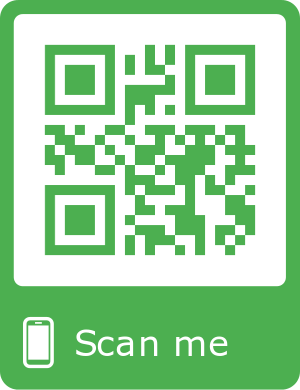 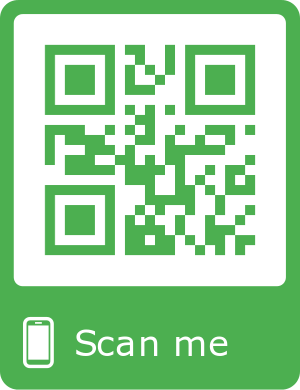 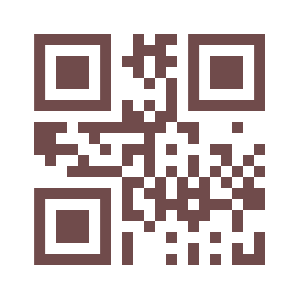                   _ + =                       26-21+34=39 Impar Ă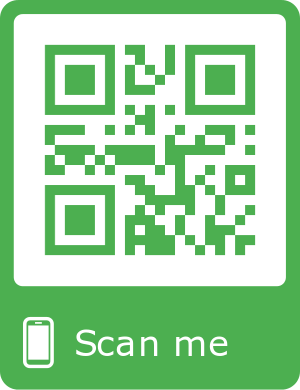 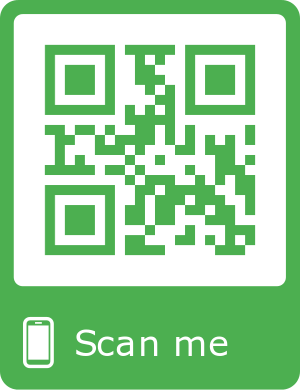 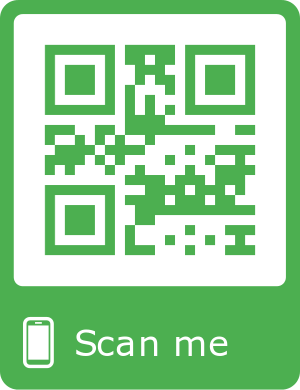 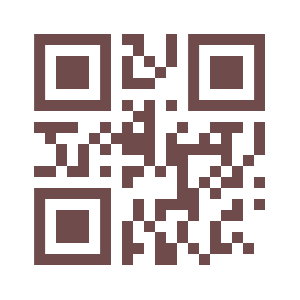               - +  =                          27-23+14=18 Par A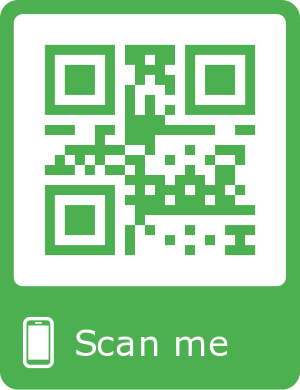 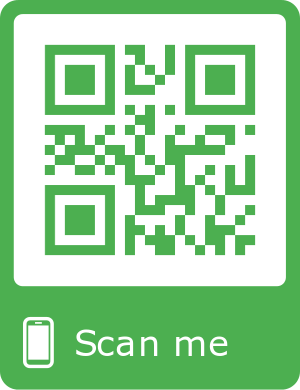             +  -  =                            45+11-30=26  Par R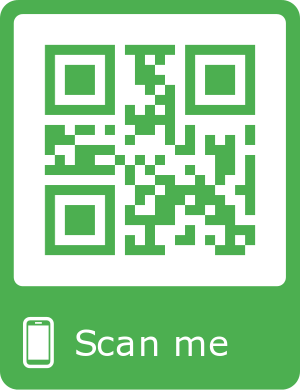 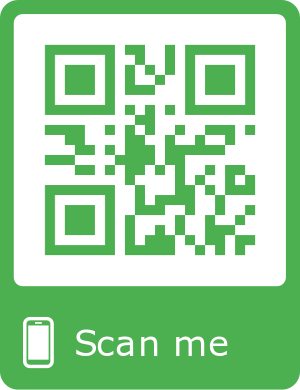 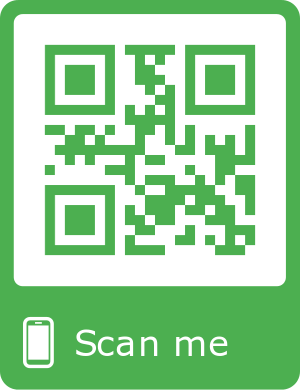 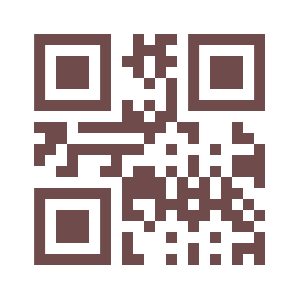 